Rencana Pelaksanaan Pembelajaran ( R P P )Satuan Pendidikan	:	SMA -----------------------------------------Mata Pelajaran 	: 	Pendidikan Agama Islam dan Budi PekertiKelas / Semester	:  X (sepuluh)/ GanjilMateri Pokok	: Iman Kepada Malaikat Allah swt.Alokasi Waktu	:   3 x pertemuan (9 x 45 menit)Kompetensi Inti (KI):Kompetensi Dasar dan Indikator:Tujuan Pembelajaran:            Pertemuan 1 :Setelah kegiatan pembelajaran diharapkan peserta didik dapat:Menjelaskan definisi malaikat,Menjelaskan perbedaan antara malaikat, jin dan manusia.Menunjukkan ayat al-Qur’an dan hadist tentang keberadaan malaikatMendiskusikan fungsi Malaikat bagi manusia dalam kehidupan       Pertemuan 2 :Setelah kegiatan pembelajaran diharapkan peserta didik dapat:Menampilkan contoh perilaku iman kepada Malaikat melalui tayangan videoPertemuan 3 :    Setelah kegiatan pembelajaran diharapkan peserta didik dapat:Menunjukkan perilaku yang mencerminkan beriman kepada malaikat.Mempresentasikan pemahaman iman kepada MalaikatMembuat kesimpulan tentang makna dan hikmah beriman kepada Malaikat.Materi Pembelajaran:Iman kepada Malaikat Allah swt. yang meliputi; definisi, perbedaan antara Malaikat, jin dan manusia, ayat al-Qur’an dan Hadist tentang eksistensi malaikat, fungsi Malaikat, contoh-contoh perilaku orang-orang yang beriman kepada malaikat Allah swt.Metode Pembelajaran: Pendekatan Scientific Model pembelajaran active learningMetode diskusi dan Tanya jawabMedia, Alat dan Sumber PembelajaranMedia Pembelajaran :Video Pembelajaran, CD Pembelajaran Iman kepada Malaikat Alat Pembelajaran :       Computer/ lap top,LCD Projector dan speekerSumber Belajar :Al-Qur’andan terjemahnya, Depag RI, Hadist Buku teks siswa PAI SMA Kelas XBuku lain yang memadaiInternet.Langkah-langkah Kegiatan Pembelajaran:Pertemuan 1 :	Pertemuan 2:Pertemuan 3 :Penilaian Jenis/teknik penilaian: tes dan non tes berupa observasi terhadap pelaksanaan diskusi dan portofolio.Sikap spiritualTeknik Penilaian	: Penilaian diriBentuk Instrumen	: Lembar penilaian diriKisi-kisi		:PengetahuanTeknik Penilaian	:Tes TulisBentuk Instrumen	: Lembar penilaian tes tulisKisi-kisi		:Keterampilan	Teknik Penilaian	: Performance	Bentuk Instrumen	: Praktik 	Kisi-kisi:Soal Pilihan GandaAABBAACBCBAECCDSoal UraianKonsep dasar mengimani malaikat adalah mengimani yakni meyakini adanya malaikat Allah swt. termasuk ciptaan Allah swt. yang bersifat gaib. Keyakinan tersebut didasari pada Al-Qur’an dan hadis serta didukung bukti lain yang membenarkan.وَلِلَّهِ يَسْجُدُ مَافِي السَّمَاوَاتِ وَمَافِي اْلأَرْضِ مِن دَآبَّةٍ وَالْمَلاَئِكَةُ وَهُمْ لاَيَسْتَكْبِرُونَ Malaikat bekerja sesuai dengan tugasnya masing- masing, tugas-tugas tersebut dilaksanakan secara amanah dan tanggungjawab. Penjelasan tersebut memberikan pelajaran kepada kita agar melakukan segala sesuatu dengan penuh tanggung jawab, amanah dan profesional.Dengan memahami lebih dalam tentang sifat-sifat malaikat, setidaknya menambah keyakinan kita kepada Allah swt. yang telah menciptakan malaikat tersebut.Penghayatan terhadap nilai-nilai keimanan kepada malaikat Allah swt. membutuhkan suatu proses yang dilakukan secara intensif dan terus-menerus. Proses tersebut diakukan secara bertahap, mulai dari pemahaman arti iman kepada malaikat Allah swt., menumbuhkan kesadaran tentang pentingnya nilai-nilai yang terkandung didalamnya serta menghayati pentingnya nilai iman kepada malaikat Allah swt. sekaligus ditanamkan dalam hati sebagai dasar keyakinan sehingga menjadi pedoman berprilaku dalam kehidupan sehari-hari.Perilaku yang mencerminkan beriman kepada malaikat Allah sw. :Senantiasa taat ibadah :Az-Zariyat 51 : 56Belajar kritis dan berani bertanya untuk kebenaran                     Al-Baqarah 2: 30   LAMPIRAN-LAMPIRAN:Lampiran 1	: Instrumen Penilaian (Aspek Sikap Spiritual)………………,………...Siswa yang bersangkutan(……………………….):Lampiran 2	: Instrumen Penilaian (Aspek Pengetahuan)Lampiran 3	: Instrumen Penilaian (Aspek Ketrampilan)Rencana Pelaksanaan Pembelajaran ( R P P )Nama Sekolah	:	SMAMata Pelajaran 	: 	Pendidikan Agama IslamKelas	: 	X/IMateri Pokok		:  Iman Kepada Allah Melalui Asmaul HusnaAlokasi Waktu	: 	9 Jam PelajaranKompetensi Inti (Opsional)KI 1 Menghayati dan mengamalkan ajaran agama yang dianutnyaKI 2 Mengembangkan perilaku (jujur, disiplin, tanggungjawab, peduli, santun, ramah lingkungan, gotong royong, kerjasama, cinta damai, responsif dan pro-aktif) dan menunjukan sikap sebagai bagian dari solusi atas berbagai permasalahan bangsa dalam berinteraksi secara efektif dengan lingkungan sosial dan alam serta dalam menempatkan diri sebagai cerminan bangsa dalam pergaulan dunia.KI 3 Memahami, menerapkan dan menganalisis pengetahuan faktual, konseptual, prosedural dalam ilmu pengetahuan, teknologi, seni, budaya, dan humaniora dengan wawasan kemanusiaan, kebangsaan, kenegaraan, dan peradaban terkait fenomena dan kejadian, serta menerapkan pengetahuan prosedural pada bidang kajian yang spesifik sesuai dengan bakat dan minatnya untuk memecahkan masalahKI 4 Mengolah, menalar, dan menyaji dalam ranah konkret dan ranah abstrak terkait dengan pengembangan dari yang dipelajarinya di sekolah secara mandiri, dan mampu menggunakan metode sesuai kaidah keilmuanKompetensi Dasar dan Indikator:TUJUAN PEMBELAJARAN:Pertemuan PertamaPeserta didik diharapkan mampu:MelafalkanAsmaul Husna yang berjumlah 99 dengan benarMenjelaskan makna Asmaul Husna ( al-kariim, al-mu’min, al-wakiil, al-matiin, al-jamii’,  al-‘adl dan al-akhiir )Memberikan contoh contohAsmaul Husna ( al-kariim, al-mu’min, al-wakiil, al-matiin, al-jamii’,  al-‘adl dan al-akhiir ) dalam kehidupan Pertemuan KeduaPeserta didik diharapkan mampu:MelafalkanAsmaul Husna yang berjumlah 99 dengan benarMenceritakan sebagian perilaku Rasulullah saw dan Khulafaurrasyidin khususnya yang berhubungan dengan pengamalan 7 Asmaul Husna ( al-kariim, al-mu’min, al-wakiil, al-matiin, al-jamii’,  al-‘adl dan al-akhiir ).Pertemuan Ketiga:Melafalkan Asmaul Husna yang berjumlah 99 dengan benarMenyebutkan manfaat dan hikmah Iman kepada Allah SWT melalui Asmaul Husna dan menerapkannya dalam kehidupan5. Menjelaskan manfaat dan hikmah Iman kepada Allah SWT melalui Asmaul Husna dan menerapkannya dalam kehidupan6. Menunjukkan sikap sopan terhadap guru dan teman (siswa) 7. Menunjukkan sikap santun ketika bertanya dan menjawab pertanyaan selama presentasi maupun kegiatan belajar berlangsungMATERI PEMBELAJARAN:Pertemuan Pertama:Bacaan teks Asmaul Husna yang berjumlah 99Diskusi makna Asmaul Husna ( al-kariim, al-mu’min, al-wakiil, al-matiin, al-jamii’,  al-‘adl dan al-akhiir )Contoh contohAsmaul Husna ( al-kariim, al-mu’min, al-wakiil, al-matiin, al-jamii’,  al-‘adl dan al-akhiir ) dalam kehidupan melalui tayangan videoPertemuan Kedua:Bacaan teks Asmaul Husna yang berjumlah 99Menceritakan sebagian perilaku Rasulullah saw dan Khulafaurrasyidin khususnya yang berhubungan dengan pengamalan 7 Asmaul Husna ( al-kariim, al-mu’min, al-wakiil, al-matiin, al-jamii’,  al-‘adl dan al-akhiir ).Pertemuan Ketiga:Melafalkan Asmaul Husna yang berjumlah 99 dengan benarmanfaat dan hikmah Iman kepada Allah SWT melalui Asmaul Husna dan menerapkannya dalam kehidupanMETODE PEMBELAJARAN: Scientific Method (metode ilmiah)Contextual Teaching and LearningDirect Instruction (Model Pengajaran Langsung) MEDIA PEMBELAJARANMediaVideo PembelajaranCD Asmaul HusnaAlat KomputerLCD ProjectorSpeekerSUMBER BELAJARKitab al-Qur’anul Karim dan terjemahnya, Depag RIKutubus Sittah Hadits SohihBuku pegangan siswa PAI SMA Kelas XBuku lain yang memadai..LANGKAH-LANGKAH KEGIATAN PEMBELAJARAN	PERTEMUAN PERTAMA (3 JP x 45 menit)Pendahuluan (20 Menit)Memberi salam dan memulai pelajaran dengan mengucapkan basmalah dan kemudian berdoa bersama. Peserta didik menyiapkan kitab suci al-Qur’an Secara bersama bertadarus al-Qur’an  (selama 5-10 menit)Menjelaskan secara singkat materi yang akan diajarkan dengan kompetensi inti dan kompetensi dasar serta indikator yang akan dicapai.Menanyakan materi yang pernah diajarkan (Appersepsi).Kegiatan Inti (100 Menit)Dalam kegiatan inti, pendidik dan para peserta didik melakukan beberapa kegiatan sebagai berikut.MengamatiMenyimak bacaan dan mencermati lafadz bacaan Asmaul Husna yang berjumlah 99 Mencermatimakna Asmaul Husna ( al-kariim, al-mu’min, al-wakiil, al-matiin, al-jamii’,  al-‘adl dan al-akhiir ) dan contohnya  melalui tayangan video atau media pembelajaran lainnya.MenanyaMenanyakan arti Asmaul Husna ( al-kariim, al-mu’min, al-wakiil, al-matiin, al-jamii’,  al-‘adl dan al-akhiir )Menanyakan isi tayangan video yang berhubungan dengan Asmaul Husna ( al-kariim, al-mu’min, al-wakiil, al-matiin, al-jamii’,  al-‘adl dan al-akhiir )Mengumpulkan data/eksplorasiMendiskusikan arti dan makna Asmaul Husna ( al-kariim, al-mu’min, al-wakiil, al-matiin, al-jamii’,  al-‘adl dan al-akhiir )Menganalisis isi tayangan video yang berhubungan dengan Asmaul Husna ( al-kariim, al-mu’min, al-wakiil, al-matiin, al-jamii’,  al-‘adl dan al-akhiir )Mengidentifikasi sifat-sifat terpuji yag terkandung pada Asmaul Husna ( al-kariim, al-mu’min, al-wakiil, al-matiin, al-jamii’,  al-‘adl dan al-akhiir )MengasosiasiMembuat kesimpulan dari arti dan maknaAsmaul Husna ( al-kariim, al-mu’min, al-wakiil, al-matiin, al-jamii’,  al-‘adl dan al-akhiir )Mengkomunikasikan:Menpresentasikan arti dan maknaAsmaul Husna ( al-kariim, al-mu’min, al-wakiil, al-matiin, al-jamii’,  al-‘adl dan al-akhiir )Menayangkan video tentang contoh Asmaul Husna ( al-kariim, al-mu’min, al-wakiil, al-matiin, al-jamii’,  al-‘adl dan al-akhiir )Penutup (15 Menit)Pendidik meminta agar para peserta didik sekali lagi membaca Asmaul Husna yang berjumlah 99 sebagai penutup materi pembelajaran;Pendidik meminta agar para peserta didik membiasakan membaca Asmaul Husna dan berupaya bisa menghafalPendidik menutup/mengakhiri pelajaran tersebut dengan membaca hamdalah/doa;Pendidik mengucapkan salam kepada para peserta didik sebelum keluar kelas dan peserta didik menjawab salam.PenilaianTes (tulis dan lisan)Non tes (tugas, observasi, dan portofolio)Lembar PenilaianTes TulisLisan (mempresentasikan hasil diskusi)Keterangan :						Skor Tes lisan :	Mempresentasikan sangat baik			= 80 – 90 = AMempresentasikan baik				= 70 – 79 = BMempresentasikan kurang baik			= 60 – 69 = CMempresentasikan tidak lancar			= 50 – 59 = DTidak dapat mempresentasikan			= kurang dari 50 = ENon Tes  Tugas (mencari contoh-contoh perilaku manusia yang mencerminkan 7 asmaul husna : al-kariim, al-mu’min, al-wakiil, al-matiin, al-jamii’,  al-‘adl dan al-akhiir )Observasi (mengamati perilaku keluhuran budi, kokoh pendirian, pemberi rasa aman, tawakal dan perilaku adil di lingkungan sekolah melalui lembar pengamatan.Potofolio (tugas dan observasi dikerjakan di lembar kerja dan diserahkan kepada pendidik)PERTEMUAN KEDUA  (3 JP x 45 menit):Pendahuluan (20 Menit)Memberi salam dan memulai pelajaran dengan mengucapkan basmalah dan kemudian berdoa bersama. Peserta didik menyiapkan kitab suci al-Qur’an Secara bersama bertadarus al-Qur’an  (selama 5-10 menit)Menjelaskan secara singkat materi yang akan diajarkan dengan kompetensi inti dan kompetensi dasar serta indikator yang akan dicapai.Menanyakan materi yang pernah diajarkan (Appersepsi)Kegiatan Inti (100 Menit)Dalam kegiatan inti, pendidik dan para peserta didik melakukan beberapa kegiatan sebagai berikut.MengamatiMenyimak bacaan dan mencermati lafadz bacaan Asmaul Husna yang berjumlah 99 Menyimak bacaan dan mencermati lafadz bacaan 7 Asmaul Husna sesuai dengan materi pembelajaranMenanyaMenanyakan sebagian contoh perilaku Rasulullah saw dan Khulafaurrasyidin khususnya yang berhubungan dengan pengamalan 7 Asmaul Husna ( al-kariim, al-mu’min, al-wakiil, al-matiin, al-jamii’,  al-‘adl dan al-akhiir ).Mengumpulkan data/eksplorasiMendiskusikan contoh perilaku Rasulullah saw dan Khulafaurrasyidin khususnya yang berhubungan dengan pengamalan 7 Asmaul Husna ( al-kariim, al-mu’min, al-wakiil, al-matiin, al-jamii’,  al-‘adl dan al-akhiir ).MengasosiasiMembuat kesimpulan tentang contoh perilaku Rasulullah saw dan Khulafaurrasyidin khususnya yang berhubungan dengan pengamalan 7 Asmaul Husna ( al-kariim, al-mu’min, al-wakiil, al-matiin, al-jamii’,  al-‘adl dan al-akhiir ).Mengkomunikasikan:Mempresentasikan contoh perilaku Rasulullah saw dan Khulafaurrasyidin khususnya yang berhubungan dengan pengamalan 7 Asmaul Husna ( al-kariim, al-mu’min, al-wakiil, al-matiin, al-jamii’,  al-‘adl dan al-akhiir ).Menayangkan video tentang contoh perilaku Rasulullah saw dan Khulafaurrasyidin khususnya yang berhubungan dengan pengamalan 7 Asmaul Husna ( al-kariim, al-mu’min, al-wakiil, al-matiin, al-jamii’,  al-‘adl dan al-akhiir ).Penutup (15 Menit)Pendidik meminta agar para peserta didik sekali lagi membaca Asmaul Husna yang berjumlah 99 sebagai penutup materi pembelajaran;Pendidik meminta agar para peserta didik membiasakan membaca dan menghafal Asmaul Husna yang berjumlah 99 Pendidik menutup/mengakhiri pelajaran tersebut dengan membaca hamdalah/doa;Pendidik mengucapkan salam kepada para peserta didik sebelum keluar kelas dan peserta didik menjawab salam.PenilaianTes (tulis dan lisan) Non tes (tugas, observasi, dan portofolio)Lembar PenilaianTes  Tes TulisTes LisanKeterangan :						Skor Tes Perbuatan :	Membaca lancar dan baik				= 80 – 90 = AMembaca lancar kurang baik			= 70 – 79 = BMembaca terbata-bata				= 60 – 69 = CMembaca terbata-bata dibantu pendidik		= 50 – 59 = DTidak dapat membaca				= kurang dari 50 = ENon Tes  Tugas (membuat kesimpulan dari masing-masing contoh 7 asmaul husna);Observasi (mengamati dan mencermati pelaksanaan diskusi ) Potofolio (tugas dan observasi dikerjakan di lembar kerja dan diserahkan kepada pendidik)PERTEMUAN KETIGA  (3 JP x 45 menit):Pendahuluan (20 Menit)Memberi salam dan memulai pelajaran dengan mengucapkan basmalah dan kemudian berdoa bersama. Peserta didik menyiapkan kitab suci al-Qur’an Secara bersama bertadarus al-Qur’an  (selama 5-10 menit)Menjelaskan secara singkat materi yang akan diajarkan dengan kompetensi inti dan kompetensi dasar serta indikator yang akan dicapai.Menanyakan materi yang pernah diajarkan (Appersepsi)Kegiatan Inti (100 Menit)Dalam kegiatan inti, pendidik dan para peserta didik melakukan beberapa kegiatan sebagai berikut.MengamatiMenyimak dan mencermati bacaan Q.S. al-Anfal (8): 72,al-Hujurat (49): 12, dan al-Hujurat (49): 10 serta hadits terkait melalui tayangan video atau media pembelajaran lainnya.MenanyaMenanyakan tentang cara membaca Q.S. al-Anfal (8): 72, al-Hujurat (49): 12, dan al-Hujurat (49): 10, Menanyakan cara membaca Q.S. al-Anfal (8): 72, al-Hujurat (49): 12, dan al-Hujurat (49): 10, serta hadits terkait. Mengumpulkan data/eksplorasiMendiskusikan cara-cara membaca Q.S. al-Anfal (8): 72, al-Hujurat (49): 12, dan al-Hujurat (49): 10 serta hadits terkait;Mengidentifikasi hukum bacan pada Q.S. al-Anfal (8): 72, al-Hujurat (49): 12, dan al-Hujurat (49): 10 serta hadits terkait.MengasosiasiMembuat kesimpulan tentang cara membaca Q.S. al-Anfal (8): 72,al-Hujurat (49): 12, dan al-Hujurat (49): 10 serta hadits terkait.Mengkomunikasikan:Mempraktikkan hafalan Q.S. al-Anfal (8): 72,al-Hujurat (49): 12, dan al-Hujurat (49): 10 serta hadits terkait secara individu maupun kelompok;Penutup (15 Menit)Pendidik meminta agar para peserta didik sekali lagi membaca Q.S. al-Anfal (8): 72,al-Hujurat (49): 12, dan al-Hujurat (49): 10 dengan hafan sebagai penutup materi pembelajaran;Pendidik meminta agar para peserta didik membiasakan membaca Q.S. al-Anfal (8): 72, al-Hujurat (49): 12, dan al-Hujurat (49): 10;Pendidik menutup/mengakhiri pelajaran tersebut dengan membaca hamdalah/doa;Pendidik mengucapkan salam kepada para peserta didik sebelum keluar kelas dan peserta didik menjawab salam.PenilaianTes tertulisTes Lisan Lembar PenilaianTes TertulisTes Lisan (hafalan)Keterangan :						Skor Tes Perbuatan :	Menghafalsangat lancar				= 80 – 90 = AMenghafal lancar 					= 70 – 79 = BMenghafal terbata-bata				= 60 – 69 = CMenghafal terbata-bata dibantu pendidik		= 50 – 59 = DTidak dapat menghafal				= kurang dari 50 = EKI 1:Menghayati dan mengamalkan ajaran agama yang dianutnya.KI 2:Menghayati dan mengamalkan perilaku jujur, disiplin, tanggungjawab, peduli (gotong royong, kerjasama, toleran, damai), santun, responsif dan pro-aktif dan menunjukkan sikap sebagai bagian dari solusi atas berbagai permasalahan dalam berinteraksi secara efektif dengan lingkungan sosial dan alam serta dalam menempatkan diri sebagai cerminan bangsa dalam pergaulan dunia.KI 3:Memahami, menerapkan, menganalisis pengetahuan faktual, konseptual, prosedural berdasarkan rasa ingintahunya tentang ilmu pengetahuan, teknologi, seni, budaya, dan humaniora dengan wawasan kemanusiaan, kebangsaan, kenegaraan, dan peradaban terkait penyebab fenomena dan kejadian, serta menerapkan pengetahuan prosedural pada bidang kajian yang spesifik sesuai dengan bakat dan minatnya untuk memecahkan masalah.KI 4:Mengolah, menalar, dan menyaji dalam ranah konkret dan ranah abstrak  terkait dengan pengembangan dari yang dipelajarinya di sekolah secara mandiri, dan mampu menggunakan metoda sesuai kaidah keilmuan.1.1Menghayati nilai-nilai keimanan kepada Malaikat-malaikat Allah swt.3.6Memahami makna beriman kepada malaikat-malaikat Allah swt.Menjelaskan pengertian malaikat,Menjelaskan perbedaan antara malaikat, jin, dan manusia.Menjelaskanayat al-Qur’an dan hadist tentang keberadaan malaikat.Mendiskusikan fungsi Malaikat bagi manusia dalam kehidupanMenampilkan contoh perilaku iman kepada Malaikat melalui tayangan video4.4Berperilaku yang mencerminkan kesadaran beriman kepada Malaikat-malaikat Allah swt.Menunjukkan perilaku yang mencerminkan beriman kepada malaikat Mempresentasikan pemahaman iman kepada MalaikatMembuat kesimpulan tentang makna dan hikmah beriman kepada Malaikat.No.Kegiatan Menit1.Pendahuluan:Guru membuka proses pembelajaran dengan memberi salam dan berdo’a,Guru mengecek kesiapan kelas (absensi, tempat duduk, kesediaan al-Qur’an dan Hadist, memakai jilbab bagi yang muslimah, kebersihan dan sarana yang dibutuhkan),Guru mengajak peserta didik untuk tadarus  5menit (membaca al-Qur’an yang sesuai dengan iman kepada Malaikat),Guru menyampaikan penjelasan tentang tujuan pembelajaran yang akan dicapai,Guru membagi kelompok sesuai dengan kondisi peserta didik di kelas,Guru melakukan appersepsi,Guru melaksanakan tes awal untuk mengetahui pemahaman peserta didik terhadap materi yang akan disampaikan.Guru menyampaikantahapan kegiatan yang meliputi kegiatan mengamati, menanya, eksplorasi, mengomunikasikan serta menyimpulkan dengan membagi lembar kerja siswa.102.Kegiatan Inti:MengamatiPeserta didik mengamati gambar, tayangan, atau penjelasan seputar Malaikat Allah swt.Peserta didik membaca buku-buku yang menjelaskan keberadaan malaikat.MenanyaPeserta didik mengajukan pertanyaan tentang Malaikat dan eksistensinya. Apa bila belum muncul pertanyaan, guru bisa menugaskan kepada individu atau kelompok untuk membuat pertanyaan seputar beriman kepada malaikat.ExplorasiSecara berkelompok peserta didik mendiskusikan definisi malaikat, ayat al-Qur’an dan hadist yang menerangkannya,fungsi beriman kepada Malaikat,AsosiasiPeserta didik menganalisis, menghubungkan, dan menyimpulkan data-data yang didapat dari hasil diskusi  tentang keberadaan Malaikat.KomunikasiPeserta didik menyampaikan hasil diskusi kepada guru atau teman sejawat dan meminta tanggapan dari guru atau teman sejawat.1103.PenutupMelaksanakan penilaian dan refleksi serta penguatan terhadap hasil diskusi, sebagai bahan masukan untuk perbaikan langkah selanjutnya;Merencanakan kegiatan tindak lanjut dengan memberikan tugas baik secara individu maupun kelompok Guru menyampaikan rencana pembelajaran pada pertemuan berikutnya.15No.Kegiatan Menit1.Pendahuluan:Guru membuka proses pembelajaran dengan memberi salam dan berdo’a,Guru mengecek kesiapan kelas (absensi, tempat duduk, kesediaan al-Qur’an dan Hadist, memakai jilbab bagi yang muslimah, kebersihan dan sarana yang dibutuhkan),Guru mengajak peserta didik untuk tadarus  5menit (membaca al-Qur’an yang sesuai dengan iman kepada Malaikat),Guru menyampaikan penjelasan tentang tujuan pembelajaran yang akan dicapai,Guru melakukan appersepsi,Guru melaksanakan tes awal untuk mengetahui pemahaman peserta didik terhadap materi yang sudah dan akan disampaikan.Guru menyampaikantahapan kegiatan yang meliputi kegiatan mengamati, menanya, eksplorasi, mengomunikasikan serta menyimpulkan dengan membagi lembar kerja siswa.102.Kegiatan Inti:MengamatiPeserta didik mengamati gambar, tayangan, atau penjelasan seputar Malaikat Allah swt.Peserta didik mencari video yang menjelaskan tentang fungsi keberadaan Malaikat bagi kehidupan manusiaMenanyaPeserta didik mengajukan pertanyaan tentang Malaikat dan eksistensinya serta menanyakan hikmah beriman kepada Malaikat setelah melihat tayangan video.ExplorasiSecara berkelompok peserta didik mendiskusikancontoh perilaku iman kepada Malaikat melalui tayangan videoAsosiasiPeserta didik menganalisis, menghubungkan, dan menyimpulkan data-data yang didapat dari hasil diskusi  tentang keberadaan Malaikat melalui tayangan videoKomunikasiPeserta didik menyampaikan hasil diskusi kepada guru atau teman sejawat dan meminta tanggapan dari guru atau teman sejawat.1103.PenutupMelaksanakan penilaian dan refleksi serta penguatan terhadap hasil diskusi, sebagai bahan masukan untuk perbaikan langkah selanjutnya;Merencanakan kegiatan tindak lanjut dengan memberikan tugas baik secara individu maupun kelompok Guru menyampaikan rencana pembelajaran pada pertemuan berikutnya.15No.Kegiatan Menit1.Pendahuluan:Guru membuka proses pembelajaran dengan memberi salam dan berdo’a,Guru mengecek kesiapan kelas (absensi, tempat duduk, kesediaan al-Qur’an dan Hadist, memakai jilbab bagi yang muslimah, kebersihan dan sarana yang dibutuhkan),Guru mengajak peserta didik untuk tadarus  5menit (membaca al-Qur’an yang sesuai dengan iman kepada Malaikat),Guru menyampaikan penjelasan tentang tujuan pembelajaran yang akan dicapai,Guru melakukan appersepsi,Guru melaksanakan tes awal untuk mengetahui pemahaman peserta didik terhadap materi yang sudah dan akan disampaikan.Guru menyampaikantahapan kegiatan yang meliputi kegiatan mengamati, menanya, eksplorasi, mengomunikasikan serta menyimpulkan dengan membagi lembar kerja siswa.102.Kegiatan Inti:MengamatiPeserta didik mengamati gambar, tayangan, atau penjelasan seputar Malaikat Allah swt.Peserta didik membaca buku-buku yang menjelaskan keberadaan malaikat.MenanyaPeserta didik mengajukan pertanyaan tentang Malaikat dan pemahaman iman kepada MalaikatMembuat kesimpulan tentang makna dan hikmah beriman kepada MalaikatExplorasiSecara berkelompok peserta didik mendiskusikanmakna dan hikmah beriman kepada MalaikatAsosiasiPeserta didik menganalisis, menghubungkan, dan menyimpulkan data-data yang didapat dari hasil diskusi  tentangmakna dan hikmah beriman kepada Malaikat.KomunikasiPeserta didik menyampaikan hasil diskusi kepada guru atau teman sejawat dan meminta tanggapan dari guru atau teman sejawat.1103.PenutupMelaksanakan penilaian dan refleksi serta penguatan terhadap hasil diskusiMerencanakan kegiatan tindak lanjut dengan memberikan tugas baik secara individu maupun kelompok Guru menyampaikan rencana pembelajaran pada pertemuan berikutnya.15No.Sikap/nilaiButir InstrumenMeyakini bahwa malaikat mengetahui semua yang ada di langit dan di bumi.TerlampirMeyakini bahwa ilmu yang saya dapatkan adalah hasil jerih payah semata.TerlampirBerbaik sangka kepada malaikat dan orang lain karena tidak mengetahui apa yang terjadi pada orang tersebut.TerlampirMeyakini bahwa semua perbuatan dan pekerjaan manusia dicatat malaikat.TerlampirMeyakini bahwa saya boleh berkata semaunya karena tidak ada yang mendengarnya.TerlampirMeyakini bahwa kita boleh berbuat sesuka hati selama tidak ada orang yang melihat.TerlampirMeyakini bahwa penglihatan malaikat juga ada batasnya.TerlampirMeyakini bahwa paranormal pasti dapat mengetahui sesuatu baik yang tersembunyi maupun tidak, karena ia memiliki indera keenam.TerlampirMeyakini bahwa malaikat kadang-kadang melihat perilaku dan perbuatan saya.TerlampirMeyakini bahwa saya harus selalu waspada karena selalu dikontrol malaikat.TerlampirNo.IndikatorButir InstrumenMenjelaskan pengertian malaikatApa yang saudara ketahui tentang malaikat?Menjelaskan perbedaan antara malaikat, jin dan manusiaJelaskan perbedaan antara malaikat, jin dan manusia!Menunjukkan dalil naqli dan aqli terkait dengan iman kepada malaikatTulislah ayat yang menjelaskan keberadaan malaikat!Memberikan contoh perilaku orang yang beriman kepada malaikatBuatlah contoh perilaku orang yang beriman kepada malaikat jibril dan mikail !Memberikan contoh perilaku orang yang beriman kepada malaikatBuatlah contoh perilaku orang yang beriman kepada malaikat Rakib dan AtidNo.KeterampilanButir InstrumenDapat mencontohkan perilaku yang mencerminkan keteladanan dari sifat-sifat malaikat JibrilTerlampirDapat mencontohkan perilaku yang mencerminkan keteladanan dari sifat malaikat mikailTerlampirDapat mencontohkan perilaku yang mencerminkan keteladanan dari sifat malaikat Rakib dan AtidTerlampirDapat mencontohkan perilaku yang mencerminkan keteladanan dari sifat malaikat RakibTerlampirMengetahuiKepala Sekolah,_________________________NIP/NIK:.............. , ...............................Pendidik Mata Pelajaran PAI dan Budi Pekerti_________________________NIP/NIK:Nama SiswaKelas / SemesterNama SiswaKelas / SemesterNama SiswaKelas / Semester::..........................................X / Ganjil..........................................X / Ganjil..........................................X / Ganjil..........................................X / Ganjil..........................................X / Ganjil..........................................X / GanjilTeknikPenilaianTeknikPenilaianTeknikPenilaian:Penilaian diri.Penilaian diri.Penilaian diri.Penilaian diri.Penilaian diri.Penilaian diri.PenilaiPenilaiPenilai:Lembar penilaian diriLembar penilaian diriLembar penilaian diriLembar penilaian diriLembar penilaian diriLembar penilaian diriNo.PernyataanPernyataanPernyataanPernyataanPilihan JawabanPilihan JawabanPilihan JawabanPilihan JawabanSkorNo.PernyataanPernyataanPernyataanPernyataanSangat SetujuSetujuRagu-RaguTidak SetujuSkor1.Meyakini bahwa malaikat mengetahui semua yang ada di langit dan di bumi.Meyakini bahwa malaikat mengetahui semua yang ada di langit dan di bumi.Meyakini bahwa malaikat mengetahui semua yang ada di langit dan di bumi.Meyakini bahwa malaikat mengetahui semua yang ada di langit dan di bumi.2.Meyakini bahwa ilmu yang saya dapatkan adalah hasil jerih payah semata.Meyakini bahwa ilmu yang saya dapatkan adalah hasil jerih payah semata.Meyakini bahwa ilmu yang saya dapatkan adalah hasil jerih payah semata.Meyakini bahwa ilmu yang saya dapatkan adalah hasil jerih payah semata.3.Berbaik sangka kepada malaikat dan orang lain karena tidak mengetahui apa yang terjadi pada orang tersebut.Berbaik sangka kepada malaikat dan orang lain karena tidak mengetahui apa yang terjadi pada orang tersebut.Berbaik sangka kepada malaikat dan orang lain karena tidak mengetahui apa yang terjadi pada orang tersebut.Berbaik sangka kepada malaikat dan orang lain karena tidak mengetahui apa yang terjadi pada orang tersebut.4.Meyakini bahwa semua perbuatan dan pekerjaan manusia dicatat malaikat.Meyakini bahwa semua perbuatan dan pekerjaan manusia dicatat malaikat.Meyakini bahwa semua perbuatan dan pekerjaan manusia dicatat malaikat.Meyakini bahwa semua perbuatan dan pekerjaan manusia dicatat malaikat.5.Meyakini bahwa saya boleh berkata semaunya karena tidak ada yang mendengarnya.Meyakini bahwa saya boleh berkata semaunya karena tidak ada yang mendengarnya.Meyakini bahwa saya boleh berkata semaunya karena tidak ada yang mendengarnya.Meyakini bahwa saya boleh berkata semaunya karena tidak ada yang mendengarnya.6.Meyakini bahwa kita boleh berbuat sesuka hati selama tidak ada orang yang melihat.Meyakini bahwa kita boleh berbuat sesuka hati selama tidak ada orang yang melihat.Meyakini bahwa kita boleh berbuat sesuka hati selama tidak ada orang yang melihat.Meyakini bahwa kita boleh berbuat sesuka hati selama tidak ada orang yang melihat.7.Meyakini bahwa penglihatan malaikat juga ada batasnya.Meyakini bahwa penglihatan malaikat juga ada batasnya.Meyakini bahwa penglihatan malaikat juga ada batasnya.Meyakini bahwa penglihatan malaikat juga ada batasnya.8.Meyakini bahwa paranormal pasti dapat mengetahui sesuatu baik yang tersembunyi maupun tidak, karena ia memiliki indera keenam.Meyakini bahwa paranormal pasti dapat mengetahui sesuatu baik yang tersembunyi maupun tidak, karena ia memiliki indera keenam.Meyakini bahwa paranormal pasti dapat mengetahui sesuatu baik yang tersembunyi maupun tidak, karena ia memiliki indera keenam.Meyakini bahwa paranormal pasti dapat mengetahui sesuatu baik yang tersembunyi maupun tidak, karena ia memiliki indera keenam.9.Meyakini bahwa malaikat kadang-kadang melihat perilaku dan perbuatan saya.Meyakini bahwa malaikat kadang-kadang melihat perilaku dan perbuatan saya.Meyakini bahwa malaikat kadang-kadang melihat perilaku dan perbuatan saya.Meyakini bahwa malaikat kadang-kadang melihat perilaku dan perbuatan saya.10.Meyakini bahwa saya harus selalu waspada karena selalu dikontrol malaikat.Meyakini bahwa saya harus selalu waspada karena selalu dikontrol malaikat.Meyakini bahwa saya harus selalu waspada karena selalu dikontrol malaikat.Meyakini bahwa saya harus selalu waspada karena selalu dikontrol malaikat.JUMLAH SKORJUMLAH SKORJUMLAH SKORJUMLAH SKORJUMLAH SKORKeteranganKeteranganKeteranganKeteranganKeteranganNilaiNilaiNilaiNilai AkhirNilai AkhirSangat SetujuSetujuRagu-RaguTidak SetujuSangat SetujuSetujuRagu-RaguTidak Setuju= Skor 4= Skor 3= Skor 2= Skor 1= Skor 4= Skor 3= Skor 2= Skor 1= Skor 4= Skor 3= Skor 2= Skor 1Skor yang diperoleh-------------- X  100  = 	SkormaksimalSkor yang diperoleh-------------- X  100  = 	SkormaksimalSkor yang diperoleh-------------- X  100  = 	SkormaksimalCATATAN:  ………………………………………………………………………………………………………………………………………………………………………………………………………………………………………………………………………………………………………………………………………CATATAN:  ………………………………………………………………………………………………………………………………………………………………………………………………………………………………………………………………………………………………………………………………………CATATAN:  ………………………………………………………………………………………………………………………………………………………………………………………………………………………………………………………………………………………………………………………………………CATATAN:  ………………………………………………………………………………………………………………………………………………………………………………………………………………………………………………………………………………………………………………………………………CATATAN:  ………………………………………………………………………………………………………………………………………………………………………………………………………………………………………………………………………………………………………………………………………CATATAN:  ………………………………………………………………………………………………………………………………………………………………………………………………………………………………………………………………………………………………………………………………………CATATAN:  ………………………………………………………………………………………………………………………………………………………………………………………………………………………………………………………………………………………………………………………………………CATATAN:  ………………………………………………………………………………………………………………………………………………………………………………………………………………………………………………………………………………………………………………………………………CATATAN:  ………………………………………………………………………………………………………………………………………………………………………………………………………………………………………………………………………………………………………………………………………CATATAN:  ………………………………………………………………………………………………………………………………………………………………………………………………………………………………………………………………………………………………………………………………………Kelas / SemesterKelas / Semester:X / GanjilX / GanjilKompetensi DasarKompetensi Dasar:Beriman kepada Malaikat Allah SWTBeriman kepada Malaikat Allah SWTIndikatorIndikator: 1. Menunjukkan dalil naqli dan aqli terkait dengan iman   kepada Malaikat2. Menjelaskan pengertian malaikat1. Menunjukkan dalil naqli dan aqli terkait dengan iman   kepada Malaikat2. Menjelaskan pengertian malaikatTeknikPenilaianTeknikPenilaian:Lisan.Lisan.PenilaiPenilai:GuruGuruNo.IndikatorIndikatorIndikatorInstrumen1.Menjelaskan pengertian malaikatMenjelaskan pengertian malaikatMenjelaskan pengertian malaikatApa yang saudara ketahui tentang malaikat?2.Menjelaskan perbedaan antara malaikat, jin dan manusiaMenjelaskan perbedaan antara malaikat, jin dan manusiaMenjelaskan perbedaan antara malaikat, jin dan manusiaJelaskan perbedaan antara malaikat, jin dan manusia!3.Menunjukkan dalil naqli dan aqli terkait dengan iman kepada malaikatMenunjukkan dalil naqli dan aqli terkait dengan iman kepada malaikatMenunjukkan dalil naqli dan aqli terkait dengan iman kepada malaikatTulislah ayat yang menjelaskan keberadaan malaikat!4Memberikan contoh perilaku orang yang beriman kepada malaikatMemberikan contoh perilaku orang yang beriman kepada malaikatMemberikan contoh perilaku orang yang beriman kepada malaikatBuatlah contoh perilaku orang yang beriman kepada malaikat jibril dan mikail !5Memberikan contoh perilaku orang yang beriman kepada malaikatMemberikan contoh perilaku orang yang beriman kepada malaikatMemberikan contoh perilaku orang yang beriman kepada malaikatBuatlah contoh perilaku orang yang beriman kepada malaikat Rakib dan AtidNoJawabanJawabanJawabanJawaban1.Malaikat adalah makhluk Allah yang diciptakan dari cahaya, bertugas membantu Allah dalam urusan-urusannya. Malaikat selalu taat kepada perintah Allah SWT.Malaikat adalah makhluk Allah yang diciptakan dari cahaya, bertugas membantu Allah dalam urusan-urusannya. Malaikat selalu taat kepada perintah Allah SWT.Malaikat adalah makhluk Allah yang diciptakan dari cahaya, bertugas membantu Allah dalam urusan-urusannya. Malaikat selalu taat kepada perintah Allah SWT.Malaikat adalah makhluk Allah yang diciptakan dari cahaya, bertugas membantu Allah dalam urusan-urusannya. Malaikat selalu taat kepada perintah Allah SWT.2.Malaikat terbuat dari cahaya, jin terbuat dari api, manusia terbuat dari tanah.Malaikat terbuat dari cahaya, jin terbuat dari api, manusia terbuat dari tanah.Malaikat terbuat dari cahaya, jin terbuat dari api, manusia terbuat dari tanah.Malaikat terbuat dari cahaya, jin terbuat dari api, manusia terbuat dari tanah.3.4Selalu mencari ilmu karena ia yakin bahwa Allah akan memberikan ilmu melalui malaikat Jibril. Selalu berusaha keras agar mendapatkan rezeki, karena ia yakin bahwa Allah akan memebrikan rezeki mellui malaikat mikail.Selalu mencari ilmu karena ia yakin bahwa Allah akan memberikan ilmu melalui malaikat Jibril. Selalu berusaha keras agar mendapatkan rezeki, karena ia yakin bahwa Allah akan memebrikan rezeki mellui malaikat mikail.Selalu mencari ilmu karena ia yakin bahwa Allah akan memberikan ilmu melalui malaikat Jibril. Selalu berusaha keras agar mendapatkan rezeki, karena ia yakin bahwa Allah akan memebrikan rezeki mellui malaikat mikail.Selalu mencari ilmu karena ia yakin bahwa Allah akan memberikan ilmu melalui malaikat Jibril. Selalu berusaha keras agar mendapatkan rezeki, karena ia yakin bahwa Allah akan memebrikan rezeki mellui malaikat mikail.5Selalu melakukan amal saleh karena ia yakin bahwa amal yang dilakukan akan mendapatkan balasannya kaena seluruh amal manusia diawasi oleh malaikat Rakib dan Atid.Selalu melakukan amal saleh karena ia yakin bahwa amal yang dilakukan akan mendapatkan balasannya kaena seluruh amal manusia diawasi oleh malaikat Rakib dan Atid.Selalu melakukan amal saleh karena ia yakin bahwa amal yang dilakukan akan mendapatkan balasannya kaena seluruh amal manusia diawasi oleh malaikat Rakib dan Atid.Selalu melakukan amal saleh karena ia yakin bahwa amal yang dilakukan akan mendapatkan balasannya kaena seluruh amal manusia diawasi oleh malaikat Rakib dan Atid.Nama Peserta didikNama Peserta didikNama Peserta didikNama Peserta didik:……………………………………………………………………………………………………………………………………………………………………………………………………………………………………………………………………………………………………………………………………………………………………………………………………………………Kelas / SemesterKelas / SemesterKelas / SemesterKelas / Semester:X / GanjilX / GanjilX / GanjilX / GanjilX / GanjilX / GanjilX / GanjilX / GanjilKompetensi DasarKompetensi DasarKompetensi DasarKompetensi Dasar:Menyajikan contoh perilaku yang mencerminkan keteladanan dari sifat-sifat malaikatMenyajikan contoh perilaku yang mencerminkan keteladanan dari sifat-sifat malaikatMenyajikan contoh perilaku yang mencerminkan keteladanan dari sifat-sifat malaikatMenyajikan contoh perilaku yang mencerminkan keteladanan dari sifat-sifat malaikatMenyajikan contoh perilaku yang mencerminkan keteladanan dari sifat-sifat malaikatMenyajikan contoh perilaku yang mencerminkan keteladanan dari sifat-sifat malaikatMenyajikan contoh perilaku yang mencerminkan keteladanan dari sifat-sifat malaikatMenyajikan contoh perilaku yang mencerminkan keteladanan dari sifat-sifat malaikatTeknikPenilaianTeknikPenilaianTeknikPenilaianTeknikPenilaian:PerformancePerformancePerformancePerformancePerformancePerformancePerformancePerformancePenilaiPenilaiPenilaiPenilai:GuruGuruGuruGuruGuruGuruGuruGuruNo.IndikatorIndikatorIndikatorIndikatorIndikatorIndikatorInstrumenInstrumenInstrumenInstrumenInstrumenInstrumen1.Dapat mencontohkan perilaku yang mencerminkan beriman kepada malaikat Jibril dan mikailDapat mencontohkan perilaku yang mencerminkan beriman kepada malaikat Jibril dan mikailDapat mencontohkan perilaku yang mencerminkan beriman kepada malaikat Jibril dan mikailDapat mencontohkan perilaku yang mencerminkan beriman kepada malaikat Jibril dan mikailDapat mencontohkan perilaku yang mencerminkan beriman kepada malaikat Jibril dan mikailDapat mencontohkan perilaku yang mencerminkan beriman kepada malaikat Jibril dan mikailTampilkan perilaku yang mencerminkan beriman kepada malaikat Jibril dan Mikail !Tampilkan perilaku yang mencerminkan beriman kepada malaikat Jibril dan Mikail !Tampilkan perilaku yang mencerminkan beriman kepada malaikat Jibril dan Mikail !Tampilkan perilaku yang mencerminkan beriman kepada malaikat Jibril dan Mikail !Tampilkan perilaku yang mencerminkan beriman kepada malaikat Jibril dan Mikail !Tampilkan perilaku yang mencerminkan beriman kepada malaikat Jibril dan Mikail !2.Dapat mencontohkan perilaku yang mencerminkan beriman kepada malaikat Israfil dan IzrailDapat mencontohkan perilaku yang mencerminkan beriman kepada malaikat Israfil dan IzrailDapat mencontohkan perilaku yang mencerminkan beriman kepada malaikat Israfil dan IzrailDapat mencontohkan perilaku yang mencerminkan beriman kepada malaikat Israfil dan IzrailDapat mencontohkan perilaku yang mencerminkan beriman kepada malaikat Israfil dan IzrailDapat mencontohkan perilaku yang mencerminkan beriman kepada malaikat Israfil dan IzrailTampilkan perilaku yang mencerminkan beriman kepada malaikat Israfil dan Izrail !Tampilkan perilaku yang mencerminkan beriman kepada malaikat Israfil dan Izrail !Tampilkan perilaku yang mencerminkan beriman kepada malaikat Israfil dan Izrail !Tampilkan perilaku yang mencerminkan beriman kepada malaikat Israfil dan Izrail !Tampilkan perilaku yang mencerminkan beriman kepada malaikat Israfil dan Izrail !Tampilkan perilaku yang mencerminkan beriman kepada malaikat Israfil dan Izrail !3.Dapat mencontohkan perilaku yang mencerminkan beriman kepada malaikat Munkar NakirDapat mencontohkan perilaku yang mencerminkan beriman kepada malaikat Munkar NakirDapat mencontohkan perilaku yang mencerminkan beriman kepada malaikat Munkar NakirDapat mencontohkan perilaku yang mencerminkan beriman kepada malaikat Munkar NakirDapat mencontohkan perilaku yang mencerminkan beriman kepada malaikat Munkar NakirDapat mencontohkan perilaku yang mencerminkan beriman kepada malaikat Munkar NakirTampilkan perilaku yang mencerminkan beriman kepada malaikat Munkar dan Nakir !Tampilkan perilaku yang mencerminkan beriman kepada malaikat Munkar dan Nakir !Tampilkan perilaku yang mencerminkan beriman kepada malaikat Munkar dan Nakir !Tampilkan perilaku yang mencerminkan beriman kepada malaikat Munkar dan Nakir !Tampilkan perilaku yang mencerminkan beriman kepada malaikat Munkar dan Nakir !Tampilkan perilaku yang mencerminkan beriman kepada malaikat Munkar dan Nakir !4.Dapat mencontohkan perilaku yang mencerminkan beriman kepada malaikatRakib AtidDapat mencontohkan perilaku yang mencerminkan beriman kepada malaikatRakib AtidDapat mencontohkan perilaku yang mencerminkan beriman kepada malaikatRakib AtidDapat mencontohkan perilaku yang mencerminkan beriman kepada malaikatRakib AtidDapat mencontohkan perilaku yang mencerminkan beriman kepada malaikatRakib AtidDapat mencontohkan perilaku yang mencerminkan beriman kepada malaikatRakib AtidTampilkan perilaku yang mencerminkan beriman kepada malaikat Rakib dan Atid !Tampilkan perilaku yang mencerminkan beriman kepada malaikat Rakib dan Atid !Tampilkan perilaku yang mencerminkan beriman kepada malaikat Rakib dan Atid !Tampilkan perilaku yang mencerminkan beriman kepada malaikat Rakib dan Atid !Tampilkan perilaku yang mencerminkan beriman kepada malaikat Rakib dan Atid !Tampilkan perilaku yang mencerminkan beriman kepada malaikat Rakib dan Atid !5.Dapat mencontohkan perilaku yang mencerminkan beriman kepada malaikat malik dan RidwanDapat mencontohkan perilaku yang mencerminkan beriman kepada malaikat malik dan RidwanDapat mencontohkan perilaku yang mencerminkan beriman kepada malaikat malik dan RidwanDapat mencontohkan perilaku yang mencerminkan beriman kepada malaikat malik dan RidwanDapat mencontohkan perilaku yang mencerminkan beriman kepada malaikat malik dan RidwanDapat mencontohkan perilaku yang mencerminkan beriman kepada malaikat malik dan RidwanTampilkan perilaku yang mencerminkan beriman kepada malaikat  Malik dan Ridwan !Tampilkan perilaku yang mencerminkan beriman kepada malaikat  Malik dan Ridwan !Tampilkan perilaku yang mencerminkan beriman kepada malaikat  Malik dan Ridwan !Tampilkan perilaku yang mencerminkan beriman kepada malaikat  Malik dan Ridwan !Tampilkan perilaku yang mencerminkan beriman kepada malaikat  Malik dan Ridwan !Tampilkan perilaku yang mencerminkan beriman kepada malaikat  Malik dan Ridwan !RUBRIK PENILAIANRUBRIK PENILAIANRUBRIK PENILAIANRUBRIK PENILAIANRUBRIK PENILAIANRUBRIK PENILAIANRUBRIK PENILAIANRUBRIK PENILAIANRUBRIK PENILAIANRUBRIK PENILAIANRUBRIK PENILAIANRUBRIK PENILAIANRUBRIK PENILAIANNO.NO.Perilaku Perilaku Perilaku Perilaku KRITERIAKRITERIAKRITERIAKRITERIAKRITERIASkorSkorNO.NO.Perilaku Perilaku Perilaku Perilaku Sangat baikSangat baikBaikKurang baikTidak baikSkorSkor1.1.Perilaku yang mencerminkan beriman kepada malaikat Jibril dan mikailPerilaku yang mencerminkan beriman kepada malaikat Jibril dan mikailPerilaku yang mencerminkan beriman kepada malaikat Jibril dan mikailPerilaku yang mencerminkan beriman kepada malaikat Jibril dan mikail2.2.Perilaku yang mencerminkan beriman kepada malaikat Israfil dan IzrailPerilaku yang mencerminkan beriman kepada malaikat Israfil dan IzrailPerilaku yang mencerminkan beriman kepada malaikat Israfil dan IzrailPerilaku yang mencerminkan beriman kepada malaikat Israfil dan Izrail3.3.Perilaku yang mencerminkan beriman kepada malaikat Munkar nakirPerilaku yang mencerminkan beriman kepada malaikat Munkar nakirPerilaku yang mencerminkan beriman kepada malaikat Munkar nakirPerilaku yang mencerminkan beriman kepada malaikat Munkar nakir4.4.Perilaku yang mencerminkan beriman kepada malaikat Rakib dan AtidPerilaku yang mencerminkan beriman kepada malaikat Rakib dan AtidPerilaku yang mencerminkan beriman kepada malaikat Rakib dan AtidPerilaku yang mencerminkan beriman kepada malaikat Rakib dan Atid5.5.Perilaku yang mencerminkan beriman kepada malaikat Malik dan RidwanPerilaku yang mencerminkan beriman kepada malaikat Malik dan RidwanPerilaku yang mencerminkan beriman kepada malaikat Malik dan RidwanPerilaku yang mencerminkan beriman kepada malaikat Malik dan RidwanJUMLAH SKORJUMLAH SKORJUMLAH SKORJUMLAH SKORJUMLAH SKORJUMLAH SKORKETERANGANKETERANGANKETERANGANKETERANGANKETERANGANKETERANGANNILAINILAINILAINILAINILAI AKHIRNILAI AKHIRNILAI AKHIRSangat BaikBaikKurang BaikTidak BaikSangat BaikBaikKurang BaikTidak BaikSangat BaikBaikKurang BaikTidak Baik= Skor 4= Skor 3= Skor 2= Skor 1= Skor 4= Skor 3= Skor 2= Skor 1= Skor 4= Skor 3= Skor 2= Skor 1Skor yang diperoleh----------------- X  100  = ...	Skor maksimalSkor yang diperoleh----------------- X  100  = ...	Skor maksimalSkor yang diperoleh----------------- X  100  = ...	Skor maksimalSkor yang diperoleh----------------- X  100  = ...	Skor maksimalCATATAN GURU………………………………………………………………………………………………………………………………………………………………………………………………………………………………CATATAN GURU………………………………………………………………………………………………………………………………………………………………………………………………………………………………CATATAN GURU………………………………………………………………………………………………………………………………………………………………………………………………………………………………CATATAN GURU………………………………………………………………………………………………………………………………………………………………………………………………………………………………CATATAN GURU………………………………………………………………………………………………………………………………………………………………………………………………………………………………CATATAN GURU………………………………………………………………………………………………………………………………………………………………………………………………………………………………CATATAN GURU………………………………………………………………………………………………………………………………………………………………………………………………………………………………CATATAN GURU………………………………………………………………………………………………………………………………………………………………………………………………………………………………CATATAN GURU………………………………………………………………………………………………………………………………………………………………………………………………………………………………CATATAN GURU………………………………………………………………………………………………………………………………………………………………………………………………………………………………CATATAN GURU………………………………………………………………………………………………………………………………………………………………………………………………………………………………CATATAN GURU………………………………………………………………………………………………………………………………………………………………………………………………………………………………CATATAN GURU………………………………………………………………………………………………………………………………………………………………………………………………………………………………MengetahuiKepala Sekolah,_________________________NIP/NIK:.............. , ...............................Pendidik Mata Pelajaran PAI dan Budi Pekerti_________________________NIP/NIK:NO.KOMPETENSI DASARINDIKATOR PENCAPAIAN KOMPETENSI11.1       Menghayati nilai-nilai keimanan kepada Allah SWT       22.6Menunjukkan sikap keluhuran budi, kokoh pendirian, pemberi rasa aman, tawakkal dan perilaku adil sebagai implementasi dari pemahaman Asmaul Husna(al-Kariim, al-Mu’min, al-Wakiil, al-Matiin, al-Jaami’, al-‘Adl, dan al-Akhiir)3.5Memahami makna Asmaul Husna: (al-Kariim, al-Mu’min, al-Wakiil, al-Matiin, al-Jaami’, al-‘Adl, dan al-Akhiir).3.5.1 Melafalkan Asmaul Husna yang berjumlah 99 dengan benar3.5.2  Menjelaskan makna Asmaul Husna ( al-kariim, al-mu’min, al-wakiil, al-matiin, al-jamii’,  al-‘adl dan al-akhiir )3.5.3  Memberikan contoh contohAsmaul Husna ( al-kariim, al-mu’min, al-wakiil, al-matiin, al-jamii’,  al-‘adl dan al-akhiir ) dalam kehidupan 3.5.4Menceritakan sebagian perilaku Rasulullah saw dan Khulafaurrasyidin khususnya yang berhubungan dengan pengamalan 7 Asmaul Husna ( al-kariim, al-mu’min, al-wakiil, al-matiin, al-jamii’,  al-‘adl dan al-akhiir ).24.3Berperilaku yang mencontohkan keluhuran budi, kokoh pendirian, pemberi rasa aman, tawakal dan perilaku adil sebagai implementasi dari pemahaman makna Asmaul Husna (al-Kariim, al-Mu’min, al-Wakiil, al-Matiin, al-Jaami’, al-‘Adl, dan al-Akhiir)Menyebutkan manfaat dan hikmah Iman kepada Allah SWT melalui Asmaul Husna dan menerapkannya dalam kehidupanMenjelaskan manfaat dan hikmah Iman kepada Allah SWT melalui Asmaul Husna dan menerapkannya dalam kehidupan4.3.3 Menunjukkan sikap sopan terhadap guru dan teman (siswa) 4.3.4 Menunjukkan sikap santun ketika bertanya dan menjawab pertanyaan selama presentasi maupun kegiatan belajar berlangsungNo.Butir – butir SoalKunci Jawaban1.Jelaskan arti asmaul Husna Asmaul Husna adalah nama-nama yang baik yang dimiliki oleh Allah SWT. Yang berjumlah 99 nama2.Jelaskan arti Al-Karim, al-Mukmin,al-Wakil dan al-MatinMaha mulia, maha mengaruniakan keamanan, maha mewakili/ menolong dan maha kokoh/ kuat3.Jelaskan arti al-Jami’, al’adl dan al-akhirMaha mengumpulkan, maha adil dan maha akhir4.Tulislah ayat yang menerangkan tentang al-Jami’QS. Ali Imran ayat    9رَبَّنَآ إِنَّكَ جَامِعُ النَّاسِ لِيَوْمٍ لَّا رَيْبَ فِيهِ اِنَّ اللهَ لَا يُخْلِفُ الْمِيعَادَ5.Jelaskan contoh al-Mukmin yang bisa diteladani oleh manusiaSeorang siswa menyeberangkan orang buta di jalan rayaNo.Nama Peserta didikKemampuan MempresentasikanKemampuan MempresentasikanKemampuan MempresentasikanKemampuan MempresentasikanKemampuan MempresentasikanNo.Nama Peserta didik123451Indra2Ilham3RizkiDstDst..........................MengetahuiKepala Sekolah_________________________NIP/NIK:.............. , ...............................Pendidik Bidang Studi_________________________NIP/NIK:No.Butir-butir soalKunci Jawaban1.Tulislah contoh perilaku al-karimIhlas membantu orang tua, jujur ketika ulangan2.Tulislah contoh perilaku al-matinSemangat belajar tanpa lelah dan berkeluh kesah3.Tulislah contoh perilaku al-mukminSatpam sekolah setiap pagi menyeberangkan siswa/ i menuju gerbang sekolah4.Tulislah contoh perilaku al-jami’Musyawarah, kerjasama dalam diskusi, adanya kelompok belajar5.Tulislah contoh perilaku al-adilTidak membeda-bedakan teman karena latar belakang ekonomi, social dan kecerdasan.No.Nama Peserta didikKemampuan mempresentasikanKemampuan mempresentasikanKemampuan mempresentasikanKemampuan mempresentasikanKemampuan mempresentasikanNo.Nama Peserta didik123451Nadifah2Mutia Rahmah3Mutia HakimDstDst..........................MengetahuiKepala Sekolah_________________________NIP/NIK:.............. , ...............................Pendidik Bidang Studi_________________________NIP/NIK:No.Butir-butir SoalKunci Jawaban1.Tulislah Q.S. al-Anfal (8): 72 !إِنَّ الَّذِينَ ءَامَنُوا وَهَاجَرُوا وَجَاهَدُوا بِأَمْوَالِهِمْ وَأَنفُسِهِمْ فِي سَبِيلِ اللهِ وَالَّذِينَ ءَاوَوْا وَّنَصَرُوا أُوْلَئِكَ بَعْضُهُمْ أَوْلِيَآءُ بَعْضٍ وَالَّذِينَ ءَمَنُوا وَلَمْ يُهَاجِرُوا مَّالَكُم مِّن وَّلاَيَتِهِم مِّن شَيٍْءٍ حَتَّى يُهَاجِرُوا وَإِنِ اسْتَنْصُرُوكُمْ فِي الدِّينِ فَعَلَيْكُمُ النَّصْرُ إِلاَّ عَلَى قَوْمٍ بَيْنَكُمْ وَبَيْنَهُم مِّيثَاقٌ وَاللهُ بِمَا تَعْمَلُونَ بَصِيرٌ2.TulislahQ.S. al-Hujurat (49): 12 !يَاأَيُّهَا الَّذِينَ ءَامَنُوا اجْتَنِبُوا كَثِيرًا مِّنَ الظَّنِّ إِنَّ بَعْضَ الظَّنِّ إِثْمٌ وَلاَتَجَسَّسُوا وَلاَيَغْتَب بَّعْضُكُمْ بَعْضًا أَيُحِبُّ أَحَدُكُمْ أَن يَأْكُلَ لَحْمَ أَخِيهِ مَيْتًا فَكَرِهْتُمُوهُ وَاتَّقُوا اللهَ إِنَّ اللهَ تَوَّابُُ رَّحِيمُُ3.TulislahQ.S al-Hujurat (49): 10 !اِنَّمَا الْمُؤْمِنُونَ اِخْوَةٌ فَأَصْلِحُوا بَيْنَ اَخَوَيْكُمْ وَاتَّقُوا اللهَ لَعَلَّكُمْ تُرْحَمُونَNo.Nama Peserta didikKemampuan MenghafalKemampuan MenghafalKemampuan MenghafalKemampuan MenghafalKemampuan MenghafalNo.Nama Peserta didik123451Amar2Amir3UmarDstDst..........................MengetahuiKepala Sekolah_________________________NIP/NIK:.............. , ...............................Pendidik Bidang Studi_________________________NIP/NIK: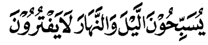 